Lampiran 2RENCANA PELAKSANAAN PEMBELAJARAN(RPP)Baseline 1 (A-1) dan Baseline 2 (A-2)Satuan Pendidikan 			: SLBN PEMBINA MAKASSARMata Pelajaran		 	: Ilmu Pengetahuan Alam					  Bahasa Indonesia					  MatematikaTema					: Diri SendiriKelas/Semester	 		: VIII-C1 (Delapan) / II (Dua) Alokasi Waktu			: 1 X 35Standar KompetensiIpa        Makhluk hidup dan proses kehidupanMengenal fungsi beberapa organ tubuh manusia.Bahasa IndonesiaMendengarkanMemahami penjelasan dari narasumber.MatematikaAljabarMengenal Operasi BilanganKompetensi DasarIpa1.1 Mengidentifikasikan organ tubuh pada manusia.Bahasa Indonesia Mendengarkan penjelasan dari narasumber.MatematikaMenghitung bilangan IndikatorKognitifProduk Menyebutkan bagian-bagian panca indera.Menyebutkan fungsi dari bagian-bagian panca inderaProsesMengetahui beberapa bagian-bagian panca indera Menunjukkan bagian-bagian panca inderaPsikomotorikMemperagakan salah satu bagian panca indera misalnya: Mengedipkan mata, melihat ke atas, melihat ke bawah.AfektifPerilaku BerkarakterSifat jujur dan saling menghargai pada saat bertanya pada guruKeterampilan SosialMenjadi pendengar yang baik apabila guru menjelaskan materi pelajaran & memberikan umpan balik apabila materi yang disampaikan guru kurang dimengerti.Tujuan PembelajaranKognitifProdukSiswa dapat Menyebutkan bagian-bagian panca indera.Siswa dapat Menyebutkan fungsi dari bagian-bagian panca indera.ProsesSiswa dapat Mengetahui beberapa bagian-bagian panca indera. Siswa dapat Menunjukkan bagian-bagian panca indera. PsikomotorikSiswa dapat memperagakan salah satu bagian panca indera.AfektifPerilaku KarakterSiswa dapat menunjukkan sifat jujur dan saling menghargai pada saat bertanya pada guruKeterampilan SosialSiswa dapat menjadi pendengar yang baik apabila guru menjelaskan materi pelajaran & memberikan umpan balik apabila materi yang disampaikan guru kurang dimengerti.Materi PembelajaranBagian-bagian panca indera.Panca indera adalah bagian organ tubuh manusia yang berperan penting untuk kehidupan manusia, dimana bagian panca indera manusia terbagi atas 5 yaitu mata, telinga, hidung, lidah dan kulit.Fungsi panca indera yaituMata 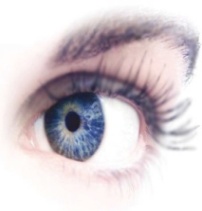 Mata berfungsi sebagai indera penglihatanTelinga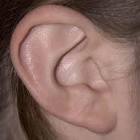 Telinga berfungsi sebagai indera pendengaranHidung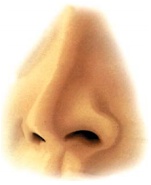 Hidung berfungsi sebagai indera penciumLidah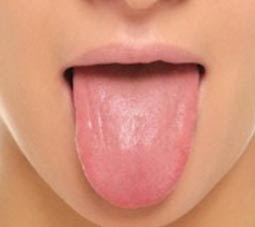 Lidah berfungsi sebagai indera perasaKulit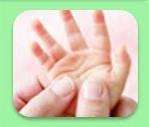 Kulit berfungsi sebagai indera perabaModel dan Metode PembelajaranModel PembelajaranKlasikal dan Pendekatan IndividualMetode PembelajaranDiskusiSimulasiTanya JawabPemberian tugasSumber PembelajaranBuku pelajaran sains, penerbit : Erlangga.Buku belajar Sains ilmu pengetahuan alam, penerbit : PT.SICProses Belajar MengajarKegiatan awal ( 5 Menit )Guru memberi salamSiswa berdo’a dan memberi salam kepada guru.Guru mengabsen siswaGuru memberikan motivasi belajar dan memberikan gambaran umum tentang materi yang akan dipelajari.Kegiatan Inti ( 25 Menit )Guru memperkenalkan materi pelajaran yang akan diajarkanSiswa mendengarkan penjelasan dari guru tentang organ tubuh manusia.Siswa mendengarkan penjelasan dari guru tentang pengertian panca inderaSiswa mendengarkan penjelasan dari guru tentang bagian-bagian panca indera.Siswa mendengarkan penjelasan dari guru mengenai fungsi panca indera .Siswa menghitung bagian panca indera dengan bimbingan guruSiswa diberikan kesempatan untuk bertanya tentang panca indera.Guru menanyakan kembali kepada siswa tentang mengenal  bagian-bagian panca indera untuk mengetahui sejauh mana siswa memahami materi yang telah di ajarkan.Kegiatan Akhir ( 5 Menit )Guru membuat kesimpulan mengenai isi materi pembelajaran.Guru menyampaikan pesan moral dan berdo’a.PenilaianPenilaian dilaksanakan sesudah pembelajaran     Kriteria PenilaianLembar PenilaianUntuk menentukan nilai akhir digunakan rumus sebagai berikut :  x 100Makassar,	 Februari 2015      Mengetahui,Kepala SLBN PembinaTingkat Prov Sul Sel.MUH.HASYIM,S.Pd,M.PdNIP.19640610 198803 1 016RENCANA PELAKSANAAN PEMBELAJARAN(RPP)Intervensi (B)Satuan Pendidikan 			: SLBN PEMBINA MAKASSARMata Pelajaran		 	: Ilmu Pengetahuan Alam					  Bahasa Indonesia					  MatematikaTema					: Diri SendiriKelas/Semester	 		: VIII-C1 (Delapan) / II (Dua) Alokasi Waktu			: 1 X 35Standar KompetensiIpa        Makhluk hidup dan proses kehidupanMengenal fungsi beberapa organ tubuh manusia.Bahasa IndonesiaMendengarkanMemahami penjelasan dari narasumber.MatematikaAljabarMengenal Operasi BilanganKompetensi DasarIpa1.1 Mengidentifikasikan organ tubuh pada manusia.Bahasa Indonesia Mendengarkan penjelasan dari narasumber.MatematikaMenghitung bilangan IndikatorKognitifProduk Menyebutkan bagian-bagian panca indera.Menyebutkan fungsi dari bagian-bagian panca inderaProsesMengetahui beberapa bagian-bagian panca indera Menunjukkan bagian-bagian panca inderaPsikomotorikMemperagakan salah satu bagian panca indera misalnya: Mengedipkan mata, melihat ke atas, melihat ke bawah.AfektifPerilaku BerkarakterSifat jujur dan saling menghargai pada saat bertanya pada guruKeterampilan SosialMenjadi pendengar yang baik apabila guru menjelaskan materi pelajaran & memberikan umpan balik apabila materi yang disampaikan guru kurang dimengerti.Tujuan PembelajaranKognitifProdukSiswa dapat Menyebutkan bagian-bagian panca indera.Siswa dapat Menyebutkan fungsi dari bagian-bagian panca indera.ProsesSiswa dapat Mengetahui beberapa bagian-bagian panca indera. Siswa dapat Menunjukkan bagian-bagian panca indera. PsikomotorikSiswa dapat memperagakan salah satu bagian panca indera.AfektifPerilaku KarakterSiswa dapat menunjukkan sifat jujur dan saling menghargai pada saat bertanya pada guruKeterampilan SosialSiswa dapat menjadi pendengar yang baik apabila guru menjelaskan materi pelajaran & memberikan umpan balik apabila materi yang disampaikan guru kurang dimengerti.Materi PembelajaranBagian-bagian panca indera.Panca indera adalah bagian organ tubuh manusia yang berperan penting untuk kehidupan manusia, dimana bagian panca indera manusia terbagi atas 5 yaitu mata, telinga, hidung, lidah dan kulit.Fungsi panca indera yaituMata 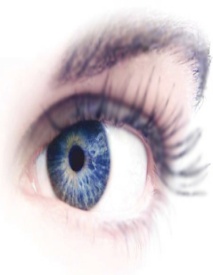 Mata berfungsi sebagai indera penglihatanTelingaTelinga berfungsi sebagai indera pendengaranHidungHidung berfungsi sebagai indera penciumLidahLidah berfungsi sebagai indera perasaKulitKulit berfungsi sebagai indera perabaModel dan Metode PembelajaranModel PembelajaranKlasikal dan Pendekatan IndividualMetode PembelajaranDiskusiSimulasiTanya JawabPemberian tugasMedia dan Sumber PembelajaranMedia PembelajaranAnimasi Panca InderaSumber PembelajaranBuku pelajaran sains, penerbit : Erlangga.Buku belajar Sains ilmu pengetahuan alam, penerbit : PT.SICProses Belajar MengajarKegiatan awal ( 5 Menit )Guru memberi salamSiswa berdo’a dan memberi salam kepada guru.Guru mengabsen siswaGuru memberikan motivasi belajar dan memberikan gambaran umum tentang materi yang akan dipelajari.Kegiatan Inti ( 25 Menit )Guru memperkenalkan materi pelajaran yang akan diajarkanSiswa mendengarkan penjelasan dari guru tentang organ tubuh manusia.Siswa mendengarkan penjelasan dari guru tentang pengertian panca inderaGuru menjelaskan bagian panca indera dengan menggunakan animasi.Guru menjelaskan fungsi bagian panca indera dengan menggunakan animasi.Siswa mendengarkan penjelasan dari guru tentang bagian-bagian panca indera dan fungsi panca indera dengan memperhatikan animasi yang ditampilkan.Siswa menghitung bagian panca indera dengan bimbingan guru.Siswa diberikan kesempatan untuk bertanya tentang panca indera.Guru menanyakan kembali kepada siswa tentang mengenal  bagian-bagian panca indera untuk mengetahui sejauh mana siswa memahami materi yang telah di ajarkan.Kegiatan Akhir ( 5 Menit )Guru membuat kesimpulan mengenai isi materi pembelajaran.Guru menyampaikan pesan moral dan berdo’a.PenilaianPenilaian dilaksanakan sesudah pembelajaran     Kriteria PenilaianLembar PenilaianUntuk menentukan nilai akhir digunakan rumus sebagai berikut :  x 100Makassar,	 Maret 2015      Mengetahui,Kepala SLBN PembinaTingkat Prov Sul Sel.MUH.HASYIM,S.Pd,M.PdNIP.19640610 198803 1 016Indikator Pencapaian KompetensiPenilaianPenilaianPenilaianIndikator Pencapaian KompetensiTeknikBentuk InstrumenInstrumenMenunjukkan bagian-bagian panca inderaMenyebutkan bagian-bagian panca inderaMenyebutkan fungsi dari bagian-bagian panca inderaTes perbuatanTes lisanTes lisanEssayAnak dapat menunjukkan “mata”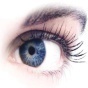 Anak dapat menunjukkan “hidung”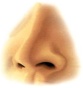 Anak dapat menunjukkan “telinga”Anak dapat menunjukkan “lidah”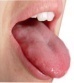 Anak dapat menunjukkan “kulit”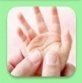 Anak dapat menyebutkan “mata”.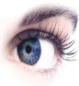 Anak dapat menyebutkan “hidung”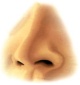 Anak dapat menyebutkan “telinga”Anak dapat menyebutkan “lidah” 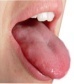 Anak dapat menyebutkan “kulit”Anak dapat menyebutkan fungsi “mata”.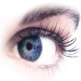 Anak dapat menyebutkan fungsi “hidung”Anak dapat menyebutkan fungsi “telinga”Anak dapat menyebutkan fungsi “lidah”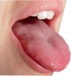 Anak dapat menyebutkan fungsi “kulit”NoAspekPenskoran Penskoran NoAspek1(Mampu)0(Tidak Mampu)1Apabila siswa mampu menunjukkan dan menyebutkan dengan benar sesuai intruksi, maka diberi skor 1.2Apabila siswa tidak mampu menunjukkan dan menyebutkan dengan benar sesuai intruksi, maka diberi skor 0. NoNama SiswaSkorJumlah SkorNilai12 Guru kelas VIII-C1	MUHAMMAD KASIM.S,Pd        NIP.19621008 199403 1 007PenelitiKARMILA                NIM. 11 450 400 34	Indikator Pencapaian KompetensiPenilaianPenilaianPenilaianIndikator Pencapaian KompetensiTeknikBentuk InstrumenInstrumenMenunjukkan bagian-bagian panca inderaMenyebutkan bagian-bagian panca inderaMenyebutkan fungsi dari bagian-bagian panca inderaTes perbuatanTes lisanTes lisanEssayAnak dapat menunjukkan “mata”Anak dapat menunjukkan “hidung”Anak dapat menunjukkan “telinga”Anak dapat menunjukkan “lidah”Anak dapat menunjukkan “kulit”Anak dapat menyebutkan “mata”.Anak dapat menyebutkan “hidung”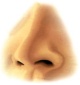 Anak dapat menyebutkan “telinga”Anak dapat menyebutkan “lidah” Anak dapat menyebutkan “kulit”Anak dapat menyebutkan fungsi “mata”.Anak dapat menyebutkan fungsi “hidung”Anak dapat menyebutkan fungsi “telinga”Anak dapat menyebutkan fungsi “lidah”Anak dapat menyebutkan fungsi “kulit”NoAspekPenskoran Penskoran NoAspek1(Mampu)0(Tidak Mampu)1Apabila siswa mampu menunjukkan dan menyebutkan dengan benar sesuai intruksi, maka diberi skor 1.2Apabila siswa tidak mampu menunjukkan dan menyebutkan dengan benar sesuai intruksi, maka diberi skor 0.NoNama SiswaSkorJumlah SkorNilai12 Guru kelas VIII-C1	MUHAMMAD KASIM.S,Pd        NIP.19621008 199403 1 007PenelitiKARMILA                NIM. 11 450 400 34	